Publicado en Ciudad de Rosario, Santa Fe, Argentina el 05/10/2020 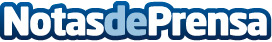 DW Visual: Algunas herramientas interesantes para desarrolladores webLos desarrolladores web encargados del Front End son los responsables de otorgar estética, diseño y funcionalidad a las interfaces que interactúan con los usuarios. Es decir, son los encargados de generar las vistas al UI (en inglés, User Interface)Datos de contacto:Daniel Waisman0341 6429642Nota de prensa publicada en: https://www.notasdeprensa.es/dw-visual-algunas-herramientas-interesantes Categorias: Marketing Programación Software http://www.notasdeprensa.es